Of. Circular nº GAB 02/2021 		Goiânia, 10 de maio de 2021Ex.mos  Srs.Prefeitos MunicipaisConvocação de Assembleia Geral Extraordinária.	Senhores Prefeitos e Prefeitas,	Com os nossos cordiais cumprimentos, vimos pelo presente, comunicar a V. Exas., que será publicado no Diário Oficial dos Municípios, no dia 10 de maio e seguintes, Edital de Convocação de Assembleia Geral  Extraordinária, para deliberar sobre eleição de diretoria e Conselhos Deliberativo, Avalição e Ética e ratificação de assembleia anterior. 	Sem mais para o momento, apresentamos nossos protestos de estima e distinta consideração. 	Saudações Municipalistas,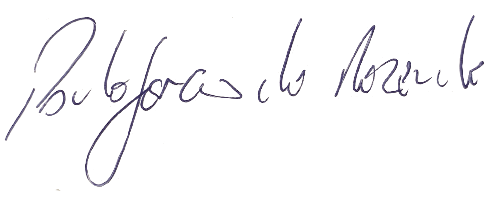 Paulo Sérgio de RezendePresidente da AGM